РЕСПУБЛИКА КАРЕЛИЯ ПРИОНЕЖСКИЙ МУНИЦИПАЛЬНЫЙ РАЙОНМЕЛИОРАТИВНОЕ СЕЛЬСКОЕ ПОСЕЛЕНИЕ        ПОСТАНОВЛЕНИЕ«___»  ____________  2019 года  	                                                                                 № ПРОЕКТ«Об утверждении Порядка принятия решений о признании безнадежной к взысканию задолженности по платежам в бюджет Мелиоративного сельского поселения»В соответствии со статьей 47.2 Бюджетного кодекса Российской Федерации, постановлением Правительства Российской Федерации от 06.05.2016 № 393 «Об общих требованиях к порядку принятия решений о признании безнадежной к взысканию задолженности по платежам в бюджеты бюджетной системы Российской Федерации», Администрация Мелиоративного сельского поселения ПОСТАНОВЛЯЕТ:Утвердить прилагаемый Порядок принятия решений о признании безнадежной к взысканию задолженности по платежам в бюджет Мелиоративного сельского поселения. Постановление вступает в силу со дня его официального опубликования (обнародования).Глава Мелиоративного сельского поселения                                            А.В. АнисимоваУТВЕРЖДЕНпостановлением Администрации Мелиоративного сельского поселения от _____________ года № _____Порядокпринятия решений о признании безнадежной к взысканиюзадолженности по платежам в бюджет Мелиоративного сельского поселенияНастоящий Порядок определяет правила принятия Администрацией Мелиоративного сельского поселения (далее - Администрация), как администратором доходов бюджета Мелиоративного сельского поселения (далее - Поселение), решений о признании безнадежной к взысканию задолженности по платежам в бюджет Мелиоративного сельского поселения (далее - бюджет).Задолженность по платежам в бюджет (платежи в бюджет, не уплаченные в установленный срок) признается безнадежной к взысканию в случае:а) смерти физического лица - плательщика платежей в бюджет или объявления его умершим в порядке, установленном гражданским процессуальным законодательством Российской Федерации;б) признания банкротом индивидуального предпринимателя - плательщика платежей в бюджет в соответствии с Федеральным законом от 26 октября 2002 года№ 127-ФЗ «О несостоятельности (банкротстве)» в части задолженности по платежам в бюджет, не погашенным по причине недостаточности имущества должника;в) ликвидации организации - плательщика платежей в бюджет в части задолженности по платежам в бюджет, не погашенным по причине недостаточности имущества организации и (или) невозможности их погашения учредителями (участниками) указанной организации в пределах и порядке, которые установлены законодательством Российской Федерации;г) принятия судом акта, в соответствии с которым Администрация, как администратор доходов Поселения, утрачивает возможность взыскания задолженности по платежам в бюджет в связи с истечением установленного срока ее взыскания (срока исковой давности), в том числе вынесения судом определения об отказе в восстановлении пропущенного срока подачи заявления в суд о взыскании задолженности по платежам в бюджет;д) вынесения судебным приставом ― исполнителем постановления об окончании исполнительного производства и о возвращении взыскателю исполнительного документа по основаниям, предусмотренным пунктами 3 и 4 части 1 статьи 46 Федерального закона от 2 октября 2007 года № 229-ФЗ «Об исполнительном производстве» (далее - Федеральный закон № 229-ФЗ), если с даты образования задолженности по платежам в бюджет прошло более пяти лет, в следующих случаях:размер задолженности не превышает размера требований к должнику, установленного законодательством Российской Федерации о несостоятельности (банкротстве) для возбуждения производства по делу о банкротстве;судом возвращено заявление о признании плательщика платежей в бюджет банкротом или прекращено производство по делу о банкротстве в связи с отсутствием средств, достаточных для возмещения судебных расходов на проведение процедур, применяемых в деле о банкротстве;е) истечения установленного Кодексом Российской Федерации об административных правонарушениях срока давности исполнения постановления о назначении административного наказания при отсутствии оснований для перерыва, приостановления или продления такого срока (в отношении административных штрафов, не уплаченных в установленный срок).Решение о признании безнадежной к взысканию задолженности по платежам в бюджет принимается постоянно действующей Комиссией на основании следующих документов:а) выписка из отчетности администратора доходов бюджета об учитываемых суммах задолженности по уплате платежей в бюджет Мелиоративного сельского поселения;б) справка администратора доходов бюджета о принятых мерах по обеспечению взыскания задолженности по платежам в бюджет Мелиоративного сельского поселения;в) документов, подтверждающих случаи признания безнадежной к взысканию задолженности по платежам в бюджет, в том числе:документа, свидетельствующего о смерти физического лица - плательщика платежей в бюджет или подтверждающего факт объявления его умершим;документа, содержащего сведения из Единого государственного реестра индивидуальных предпринимателей о прекращении деятельности вследствие признания банкротом индивидуального предпринимателя - плательщика платежей в бюджет, из Единого государственного реестра юридических лиц о прекращении деятельности в связи с ликвидацией организации - плательщика платежей в бюджет;судебного акта, в соответствии с которым Администрация, как администратор доходов бюджета Поселения, утрачивает возможность взыскания задолженности по платежам в бюджет в связи с истечением установленного срока ее взыскания (срока исковой давности), в том числе определения суда об отказе в восстановлении пропущенного срока подачи в суд заявления о взыскании задолженности по платежам в бюджет;постановления судебного пристава-исполнителя об окончании исполнительного производства при возврате взыскателю исполнительного документа по основаниям, предусмотренным пунктами 3 и 4 части 1 статьи 46 Федерального закона № 229-ФЗ.Решение о признании безнадежной к взысканию задолженности по платежам в местный бюджет принимается отдельно по каждому юридическому лицу, индивидуальному предпринимателю или физическому лицу постоянно действующей комиссией.Решение о признании безнадежной к взысканию задолженности по платежам в бюджет оформляется актом (Приложение к Порядку) и утверждается Главой Администрации Мелиоративного сельского поселения. Срок рассмотрения комиссией представленных ей документов и подготовки проекта решения о признании безнадежной к взысканию задолженности по платежам в бюджет не должен превышать четырнадцати дней.Акт оформляется в двух экземплярах. К акту в обязательном порядке прилагаются документы, указанные в пункте 3 настоящего Порядка.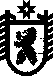 